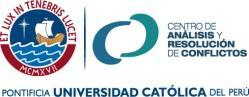 Tasa Administrativa del Centro y Honorarios del Conciliador- Servicio de Conciliación(Cifras en soles)Entrada en vigencia: 1 de julio 2019Tasa por presentación de solicitud de conciliaciónMonto total a pagar incluye IGV: S/. 700Realizar el pago en:Banco de Crédito del PerúCta Cte N° 191- 1055644-0-69CCI N° 002-191-001055644069-50Nota 1:No hay devolución de esta tasa y corresponde exclusivamente a la presentación de una solicitud de conciliación.Nota 2:Cuando realice el pago en el BCP le solicitarán un código de pago (ID USUARIO) usted deberá indicar lo siguiente: CARC- (colocar aquí el N° RUC del solicitante).Nota 3:Una vez realizado el depósito en el BCP, deberá remitir copia del comprobante a los correos bmori@pucp.edu.pe  y luispomaelias@hotmail.com, indicando en el ASUNTO: PAGO SOLICITUD CONCILIACION y en el MENSAJE deberá indicar el nombre del solicitante, el número de RUC y correo electrónico al que se le enviará el comprobante de pago digital conforme a disposiciones de SUNAT (Resolución de Intendencia N° 018005-0001932/SUNAT)Tabla 1: Tasa administrativa del Centro y honorarios del conciliadorNota 4:La Tabla 1 comprende la tasa administrativa del Centro sumada a los honorarios del conciliador.Nota 5:El pago de 700 soles correspondiente a la solicitud de conciliación se descontará de los montos indicados en la tabla 1. El saldo de la tasa administrativa y honorarios del conciliador deberá pagarse en la primera sesión convocada. Tarifario de servicios adicionales(Cifras en soles)Tasa por copia certificada del Acta de Conciliacióna página del expediente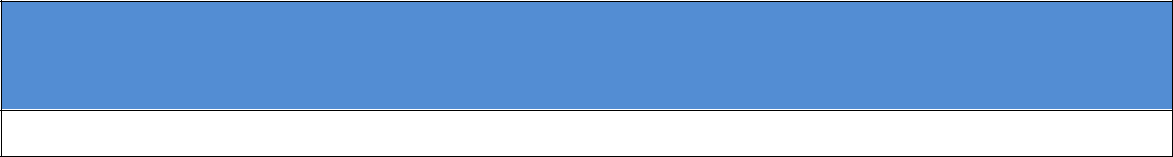 Tasa por copia certificadaMonto por cada copia certificada: 10 no incluye IGVTasa por copia certificada a solicitud del PoderJudicial para recurso de anulaciónTasa administrativadel Centro y Honorario Conciliador(incluye IGV)Por conflicto cuantificable hasta S/300,0001,200Por conflicto cuantificable mayor a S/300,0001,800Por inasistencia de una o ambas partes (sesión efectiva)700Por  conflicto no cuantificable1,200Casos de familia1,200